PENGARUH KERJASAMA TIM TERHADAP KINERJA PEGAWAI PADA PT. BANK SULUTGO KANTOR PUSAT MANADOSKRIPSIDiajukan Untuk Memenuhi Salah Satu Syarat Guna Memperoleh Gelar Sarjana Sains Terapan (SST) Pada Program Studi Manajemen BisnisOlehADELA WATULINGAS NIM : 14 053 118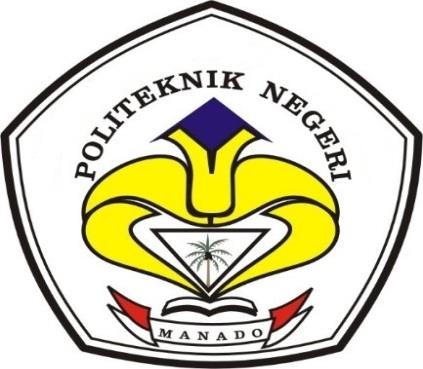 POLITEKNIK NEGERI MANADO JURUSAN ADMINISTRASI BISNIS PROGRAM STUDI MANAJEMEN BISNIS2018DAFTAR ISIHALAMAN JUDUL........................................................................................        i ABSTRAK ....................................................................................................     ii MOTTO............................................................................... ............................      iv LEMBAR PERSETUJUAN PEMBIMBING................................. .................       v LEMBAR PERSETUJUAN DAN PENGESAHAN .......................................      vi LEMBAR KEASLIAN TULISAN............................. .....................................     vii BIOGRAFI................................................................................... ....................    viii KATA PENGANTAR ................................. ...................................................      ix DAFTAR ISI................................. ...................................................................      xi DAFTAR TABEL................................. ...........................................................    xiii DAFTAR GAMBAR................................. ......................................................    xiv DAFTAR LAMPIRAN................................. ...................................................     xvBAB I   PENDAHULUAN .............................................................................        11.1  Latar belakang.............................................................................        11.2  Identifikasi Masalah....................................................................        91.3  Rumusan Masalah .......................................................................        91.4  Batasan Masalah .........................................................................      101.5  Tujuan dan Manfaat ....................................................................      10BAB II KERANGKA PEMIKIRAN TEORITIS .......................................      122.1  Teori Kerjasama TIm ..................................................................      122.1.1 Pengertian Kerjasama Tim ...................................................      122.1.2 Karakteristik Tim .................................................................      142.1.3 Hukum yang mengatur kerjasama tim .................................      162.1.4 Fungsi tim yang kuat ............................................................      172.1.5 Tahapan mencapai tim kerja yang baik ................................      172.1.6 Indikator kerjasama tim........................................................      182.2 Teori Kinerja Pegawai .................................................................      192.2.1 Pengertian Kinerja Pegawai .................................................      192.2.2 Faktor-faktor yang mempengaruhi kinerja pegawai ............      202.2.3 Indikator Kinerja Pegawai....................................................      202.3 Hubungan antar konsep Kerjasama Tim dan Kinerja Pegawai ...      212.4 Hasil penelitian terdahulu ............................................................      222.5 Alur Pikir .....................................................................................      242.6 Hipotesis.......................................................................................      26BAB III METODOLOGI PENELITIAN .....................................................      273.1  Tempat penelitian ......................................................................      273.2  Waktu penelitian .........................................................................      273.3  Jenis Dan Metode Penelitian.......................................................      273.3.1 Jenis Penelitian......................................................................      271BAB IPENDAHULUAN1.1    Latar BelakangMenghadapi persaingan yang semakin ketat saat ini, dengan semakin majunya perkembangan dalam bidang industri perbankan, maka semakin luas pula tingkat  persaingan  untuk  mencapai  suatu  kesuksesan  dan  keberhasilan  setiap orang.  Terlebih  khusus  dalam  bidang  sumber  daya  manusia  yang  merupakan modal dasar pembangunan nasional dan dalam mengelola sumber daya manusia menjadi  hal  yang  teramat  penting  mengingat  sumber  daya  manusia  menjadi sentral dalam pencapaian tujuan setiap organisasi manapun. Sumber daya manusia merupakan satu-satunya sumber daya yang memiliki akal perasaan, keinginan, keterampilan, pengetahuan, dorongan, daya, dan karya (rasio, rasa dan raksa). Oleh karena itu, kualitas sumber daya manusia senantiasa harus dikembangkan dan di arahkan agar bisa mencapai tujuan yang di harapkan. Dalam mewujudkan visi dan misi perusahaan kita dapat memanfaatkan potensi dari sumber daya manusia  yang  dimiliki  seoptimal  mungkin,  agar  supaya  dapat  memberikan nilaidan mutu bagi perusahaan. Oleh karena itu, diperlukan sumber daya manusia yang terampil dan handal di bidangnya. Dengan keterampilan dan kemampuan yang dimiliki SDM dapat melakukan seluruh pekerjaan yang dibebankan kepadanya dan dapat mengemukakan gagasan-gagasan dan inovasi baru untuk pengembangan organisasi.2Terdapat berbagai cara untuk mengembangkan sumber daya manusia dalam perusahaan salah satunya dengan membangun dan meningkatkan kerjasama tim dari setiap pegawai yang tergabung dalam perusahaan tersebut. Dalam organisasi itu sendiri, diperlukan dua orang bahkan lebih untuk bekerjasama guna menciptakan atau membentuk suatu nilai dengan pemahaman bahwa nilai tersebut dapat tercapai secara efisien apabila keduanya bekerja sama dari pada bekerja secara individu. Pekerjaan yang dilakukan oleh beberapa individu yang saling bekerja sama tersebut menunjukan adanya tim kerja (teamwork) yang memiliki kesamaan visi dan misi dalam mencapai target yang harus dicapai oleh organisasi.Kerjasama tim merupakan sekelompok orang-orang yang tergabung dalam suatu organisasi yang bekerja bersama untuk mencapai tujuan yang sama dan tujuan tersebut akan lebih mudah diperoleh dengan membangun kerjasama tim daripada  dikerjakan  secara  individual  atau  dikerjakan  sendiri.  Kerjasama  tim dapat meningkatkan kerjasama dan komunikasi didalam dan diantara bagian- bagian perusahaan. Maka dalam kerjasama tim, hal yang harus disepakati bersama adalah satu tujuan kemudian harus terdapat seorang pemimpin untuk melakukan pembinaan kepada seluruh anggotanya untuk memaksimalkan kinerja pegawai dengan memberikan pedoman, arahan, motivasi dan inspirasi agar apapun tugas yang didelegasikan dapat dilaksanakan dengan baik, dan kewajiban dari anggota tim haruslah mematuhi pimpinan tersebut. Konsep tim maknanya terletak pada ekspresi yang menggambarkan munculnya sinergi pada orang-orang yang mengikatkan diri dalam kelompok yang disebut dengan tim. Sasaran kerja sama tim berupa sasaran yang harus dicapai dalam kurun waktu tertentu, kemudian3dibagi dalam tugas-tugas dan pekerjaan yang harus dilakukan dengan tepat dan benar oleh semua orang. Keuntungan dari cara ini adalah bahwa setiap pegawai akan saling mengingatkan untuk bekerja dengan benar, karena keberhasilan pekerjaan  atau  pencapaian  unit  kerja  sangat  tergantung  pada  semua  pegawai dalam melakukan tugas masing-masing. Cara ini sangat efektif untuk meningkatkan semangat kerja tim dan mengurangi friksi dan konflik yang terjadi.Hal ini menunjukan bahwa dengan adanya kerjasama tim dapat meningkatkan kerjasama dan solidaritas dari anggota dalam bagian-bagian perusahaan. Biasanya kerjasama tim beranggotakan orang-orang yang memiliki perbedaan keahlian sehingga dijadikan suatu kekuatan dalam mencapai tujuan perusahaan. Kerjasama adalah usaha untuk mencapai tujuan bersama yang telah ditetapkan melalui pembagian tugas tidak sebagai pengkotakan tugas akan tetapi sebagai satu satuan kerja yang semuanya terarah pada pencapaian tujuan. Anggota tim yang saling mengenal dan saling percaya serta kompak dalam menjalankan tugas dan kewajiban mereka, akan sangat membantu untuk menghasilkan komunikasi yang baik. Untuk dapat disebut sebagai tim kerja, maka sekumpulan individu tersebut harus memiliki karakteristik, seperti adanya kesepakatan misi dalam tim, anggota tim harus memahami dan menyepakati misi tim tersebut agar bisa bekerja dengan efektif. Tim dapat berjalan dengan baik apabila tanggung jawab   dan   wewenang   didistribusikan   dengan   baik   dan   setiap   anggota diperlakukan secara adil. Meningkatkan koordinasi antar anggota adalah salah satu tujuan penting yang harus dicapai dalam perjalanan menuju kesuksesan.4Berdasarkan research gap diatas maka adapun indikator dalam kerjasama tim yaitu mau bekerjasama dimana setiap pegawai mau atau tidak mau diharuskan untuk mau bekerjasama agar perusahaan bisa mencapai suatu tujuan yang ingin dicapai. Setiap pegawai harus bisa menerima setiap masukan dari pegawai lainnya agar  supaya  setiap  pegawai  merasa  bahwa  mereka  sangat  dibutuhkan  dalam bekerja tim. Memberikan dorongan yaitu setiap pegawai harus saling memberikan motivasi dalam bekerja dan saling memberikan semangat satu dengan yang lain. Membangun semangat kelompok atau tim sangat diperlukan dalam bekerja karna jika ada pegawai yang sudah terlihat lalai dalam pekerjaannya pegawai yang lain akan ikut merasa malas dalam bekerja maka dari itu dalam tim setiap pegawai harus mampu membangun semangat kelompok (tim). Sebuah tim yang solid harus saling  terbuka  satu  sama  lain  sehingga  antar  sesama  anggota  bisa  saling mengkritik dan mengevaluasi hasil kerja tim, bersikap terbuka antar sesama anggota tim juga dapat meningkatkan kinerja asalkan semuanya terarah dan terkontrol dengan baik.Kinerja adalah banyaknya upaya yang dikeluarkan oleh individu maupun kelompok pada pekerjaannya. Kinerja juga dapat diartikan sebagai kemampuan seseorang dalam melakukan suatu keahlian tertentu. Bahkan kinerja juga merangkum sejumlah susunan tugas yang mengatur pekerjaan seseorang. Kinerja pegawai sangatlah penting karena dapat mengetahui seberapa jauh kemampuan pegawai dalam melaksanakan tugas yang dibebankan kepadanya. Kinerja pula dapat menjadi suatu tolak ukur kesediaan seseorang atau kelompok orang untuk melakukan kegiatan atau menyempurnakannya sesuai dengan tanggung jawabnya5dengan hasil seperti yang diharapkan. Kinerja dapat dimaknai dengan suatu hasil kerja individu ataupun kelompok dalam suatu aktivitas tertentu yang diakibatkan oleh kemampuan alami atau kemampuan yang diperoleh dari hasil belajar demi tercapainya proses kerja yang baik.Permasalahan-permasalahan yang timbul mengenai kinerja pegawai ini merupakan suatu indikasi bahwa peranan manajemen sebagai pengelolaan sumber daya  manusia  diperlukan.  Bahkan  dalam  suatu  kegiatan  organisasi  dalam mencapai tujuan maka dibutuhkan kerjasama tim untuk memberi dampak baik terhadap kinerja pegawai dan pencapaian tersebut dapat dilihat dari hasil kerja secara kualitas dan kuantitas yang dicapai oleh seorang pegawai dalam melaksanakan tugasnya sesuai dengan tanggung jawab yang diberikan kepadanya.Masalah tersebut   dapat diuraikan seperti   tugas yang dibebankan oleh pimpinan kepada bawahannya tidak mampu dikerjakan sesuai dengan kuantitas yang ditargetkan pada setiap masing-masing pegawai, juga kemampuan pegawai masih kurang   sehingga kualitas yang dihasilkan tidak tercapai sesuai standar yang ditetapkan, selain itu pencapaian target yang di berikan kepada masing- masing pegawai dalam penyelesaian tugas tidak tepat waktu, serta masih kurangnya komitmen pegawai bahwa penyelesaian kerja tepat waktu penting dan harus dicapai dengan baik. Masalah terhadap kinerja tersebut sesuai dengan indikator kinerja yaitu Target, Kualitas, Waktu, dan Taat Asas. Hal tersebut diatas menyebabkan kinerja pegawai menurun dan menghambat pencapaian tujuan organisasi.  Oleh  karena  itu  agar  aktivitas  operasional  dapat  berjalan  baik,6kerjasama tim dalam organisasi sangat diperlukan untuk menunjang tercapainya kinerja yang memuaskan.PT. Bank SulutGo Kantor Pusat Manado adalah perusahaan yang bergerak di bidang jasa keuangan daerah Sulawesi Utara dan Gorontalo yang berorientasi pada bisnis ritel dan sebagai penggerak laju perekonomian dan pembangunan daerah, dengan demikian PT. Bank SulutGo Kantor Pusat Manado harus mampu mengelola sumberdaya internal agar dapat meningkatkan kinerja pegawainya dengan  menatasystem  setiap  prosedur  dalam  kantor.  Prosedur  yang  dimaksud dapat berupa kerjasama tim dan dalam meningkatkan kinerja pegawai agar tujuan organisasi dapat tercapai.Khususnya pada Divisi Umum, telah unggul dalam beberapa hal. Seperti halnya kedisiplinan yang tidak diragukan lagi. Para pegawai yang berada dalam lingkupan Divisi Umum, mereka mengutarakan bahwa sudah menjadi kebiasaan bagi mereka dari sejak awal mereka tergabung dalam PT. Bank SulutGo Kantor Pusat Manado khususnya pada Divisi Umum untuk membiasakan diri agar konsisten pada ketepatan waktu terutama kehadiran. Selain disiplin dalam kehadiran, disiplin dalam berpakaian pun patut diacungi jempol karena dalam hal berpakaian mereka sangat mengutamakan penampilan karena dilihat dari bidang pekerjaannya, yang mana PT. Bank SulutGo Kantor Pusat Manado ini sangat erat kaitannya dengan masyarakat luas.Begitu juga dengan pelayanan dan kepedulian dari para pegawai yang berhubungan langsung dengan nasabah. Interaksi yang ditunjukan dari para pegawai   dengan   cara   melayani   dan   menghargai   setiap   keluhan   nasabah,7menangani permasalahan, menanggapi pertanyaan-pertanyaan yang diajukan nasabah, bahkan bersikap tetap rendah hati ketika menghadapi sikap nasabah yang sulit mengontrol emosinya.Namun  disamping  itu,  pada kenyataannya  penulis  mendapati  fakta-fakta yang  belum  sesuai  dengan  apa  yang  penulis  harapkan.  Setelah  dilakukan observasi selama ± 4 bulan di PT. Bank SulutGo Kantor Pusat Manado dan lebih tepatnya pada Divisi Umum,kerjasama tim yang seharusnya terjadi tidak sesuai dengan yang penulis harapkan. Seperti halnya kerjasama tim yang belum optimal dalam proses kerja diperusahaan.  Fakta  yang terjadi adalah terdapat beberapa pegawai yang selalu melimpahkan pekerjaannya kepada pegawai lain dan hanya ingin bekerja secara individu dan tidak mau bekerjasama secara berkelompok (tim) sehingga rekan kerja timnya sudah tidak memiliki rasa percaya lagi kepada pegawai tersebut dalam melakukan pekerjaan secara berkelompok. Ada juga beberapa pegawai yang memiliki perbedaan pendapat dan tidak ada rasa ingin mengalah antar pegawai sehingga pekerjaan yang dilakukan tidak berjalan dengan baik. Masih ada pegawai  yang memiliki konflik pribadi dengan pegawai lain sehingga  dalam  melakukan  pekerjaannya  tidak  berjalan  dengan  baik  karena konflik pribadi masih terbawa-bawa dalam permasalahan-permasalahan yang terjadi mengakibatkan menurunnya kinerja pegawai.Akibat  kerja  tim  yang  kurang  baik  mempengaruhi  kinerja  dari  pada pegawai. Pekerjaan tidak tepat waktu, pekerjaan tidak mencapai target sesuai dengan  waktu  yang  ditentukan  yang  seharunya  disaat  waktu   yang  sudah ditentukan ada beberapa pekerjaan yang sudah harus diselesaikan namun karena8ada beberapa pegawai yang tidak bekerjasama maka mengakibatkan pekerjaan tidak  terselesaikan  dengan  waktu  yang  sudah  ditentukan  sehingga  membuat kinerja   dari   pegawai   menurun   dan   para   nasabah   merasa   kecewa   karena perusahaan tidak dapat memberikan kualitas seperti dengan misi yang ditetapkan.Sebagaimana yang kita ketahui bahwa kinerja pegawai pada PT. Bank SulutGo Kantor Pusat terlebih khusus pada Divisi Umum merupakan hasil kerja yang   dicapai seorang pegawai atau kelompok, sesuai dengan wewenang dan tanggung jawab masing-masing, dalam rangka upaya mencapai tujuan organisasi yang telah ditetapkan bersama.  Setiap perusahaan akan berusaha untuk  selalu meningkatkan kinerja pegawainya demi tercapainya tujuan yang telah ditetapkan perusahaan.Sehingga dari permasalahan diatas, kerjasama tim mempengaruhi pada kinerja pegawai. Pekerjaan tidak selesai tepat waktu, dan tidak mencapai target sesuai dengan waktu yang ditentukan dan tidak melibatkan kerjasama sehingga membuat  kinerja  pegawai  menurun  dan  para  pegawai  lainya  merasa  kecewa karena terdapat beberapa pekerjaan yang tertunda. Berbagai cara bisa ditempuh perusahaan dalam meningkatkan kinerja pegawainya melalui kerjasama tim dari setiap pegawai.Dengan demikian berdasarkan masalah diatas untuk meningkatkan kinerja pegawai  yang  dalam  memanfaatkan  aset-aset  perusahaan  diperlukan  prosedur yang baik dalam menentukan sasaran-sasaran perusahaan, dapat disimpulkan bahwa kerjasama tim sangat berpengaruh dalam meningkatkan kinerja pegawai pada PT. Bank SulutGo Kantor Pusat Manado. Sehingga penulis mengangkat9judul  :  “Pengaruh  Kerjasama  Tim  Terhadap  Kinerja  Pegawai  Pada  PT.Bank SulutGo Kantor Pusat Manado”.1.2    Identifikasi MasalahAdapun   identifikasi   masalah   berdasarkan   hasil   observasi   dilapangan, peneliti menguraikan fakta-fakta berupa permasalahan  yang terdapat pada PT. Bank SulutGo Kantor Pusat Manado, yaitu :1.      Kurangnya komunikasi antar pegawai.2.      Terdapat ketidaksaling percayaan antar sesama pegawai.3.	Terdapat beberapa pegawai yang memiliki perbedaan pendapat bahkan tidak menghargai masukan dari tiap-tiap pegawai.4.	Terdapat  beberapa  pegawai  yang  memiliki  perselisihan  pribadi  antara pegawai satu dengan yang lain.5.      Tidak melakukan pekerjaan sesuai prosedur yang ditentukan.6.      Pekerjaan tidak selesai tepat waktu sehingga target tidak tercapai.1.3    Rumusan MasalahSesuai dengan uraian yang dikemukakan dalam latar belakang, maka dapat dirumuskan permasalahan dalam penelitian ini adalah sebagai berikut:1.      Bagaimanakah penerapan Kerjasama Tim terhadap Kinerja Pegawai padaPT. Bank SulutGo Kantor Pusat Manado?102.      Bagaimanakah  Kinerja  Pegawai  pada  PT.  Bank  SulutGo  Kantor  PusatManado?3.      Apakah Kerjasama Tim berpengaruh terhadap Kinerja Pegawai pada PT.Bank SulutGo Kantor Pusat Manado ?1.4    Batasan MasalahDalam  proposal  penelitian  ini,  penulis  membatasi  masalah  atau  ruang lingkup  penelitian  hanya  pada  bagian  Divisi  Umum  pada  PT.  Bank  SulutGo Kantor Pusat Manado.1.5    Tujuan dan ManfaatAdapun tujuan yang akan dicapai dalam penelitian ini yaitu:1.      Untuk mengetahui penerapan kerjasama tim pada PT. Bank SulutGo KantorPusat Manado.2.      Untuk  mengetahui  penerapan  kinerja  pegawai  pada  PT.  Bank  SulutGoKantor Pusat Manado.3.      Untuk mengetahui apakah Kerjasama Tim berpengaruh terhadap KinerjaPegawai di PT. Bank SulutGo Kantor Pusat Manado. Sedangkan manfaat dari penelitian ini yaitu sebagai berikut: a.      Bagi PenulisPenelitian   ini   bermanfaat   untuk   menambah   dan   meningkatkan   ilmu pengetahuan  bagi  penulis  serta  mampu  memecahkan  masalah  ilmiah  guna11memperluas wawasan dalam bidang manajemen sumber daya manusia khususnya yang berhubungan dengan Kerjasama Tim terhadap Kinerja Pegawai.b.      Bagi pihak akademisiDapat dijadikan sebagai bahan acuan pustaka serta referensi yang menjadi bahan pembandingan dalam melakukan penilitian-penelitian selanjutnya jugapengaplikasian ilmu pengetahuan khususnya yang berhubungan dengan Kerjasama Tim terhadap Kinerja Pegawai.c.      Bagi pihak perusahaanDengan adanya penelitian ini dapat memberikan informasi dan kontribusi sertadapat dijadikan sebagai bahan pertimbangan dalam mengatasi masalah yang berhubungan Kerjasama Tim terhadap Kinerja Pegawai Pada PT. Bank SulutGo Kantor Pusat Manado.3.3.2 Metode Penelitian .................................................................283.3.3 Jenis Data dan Metode Pengumpulan Data ..........................283.4  Populasi dan Sampel ...................................................................303.5  Definisi Operasional Variabel dan Pengukurannya ....................303.5.1  Definisi Operasional Variabel kerjasama tim ......................313.5.2  Definisi Operasional Variabel kinerja pegawai ...................323.5.3  Pengukuran variabel.............................................................333.6. Analisis Data ...............................................................................343.6.1  Statistik Deskriptif ...............................................................343.6.2  Total Skor.............................................................................353.6.3  Pengukuran Validitas dan Reabilitas ...................................353.6.4  Analisis Korelasi ..................................................................383.6.5  Analisis Regresi Linear Sederhana ......................................393.6.6  Pengujian Hipotesis .............................................................40BAB IV GAMBARAN UMUM PERUSAHAAN ........................................414.1  Sejarah singkat perusahaan ........................................................414.1.1 Lokasi dan telepon perusahaan .............................................434.1.2 Visi dan misi .........................................................................444.1.3 Sumberdaya perusahaan........................................................444.1.4 Struktur organisasi perusahaan .............................................484.1.5 Uraian pekerjaan ...................................................................494.2  Hasil analisis ...............................................................................674.2.1  Deskripsi responden .............................................................674.2.2  Hasil analisis deskriptif statistik ..........................................704.2.3  Total skor kerjasama tim dan kinerja pegawai ....................724.2.4  Uji validitas ..........................................................................744.2.5  Uji reliabilitas.......................................................................774.2.6  Hasil regresi dan korelasi .....................................................784.2.7  Analisis grafik ......................................................................834.2.8  Pengujian hipotesis uji t .......................................................854.3  Pembahasan.................................................................................864.3.1  Kerjasama Tim .....................................................................864.3.2  Kinerja Pegawai ...................................................................884.3.3  Pengaruh Kerjasama Tim dan Kinerja Pegawai ..................904.3.4  Implementasi ........................................................................91BAB V  KESIMPULAN DAN SARAN ........................................................955.1  Kesimpulan .................................................................................955.2  Saran ..........................................................................................96DAFTAR PUSTAKA .....................................................................................97LAMPIRAN